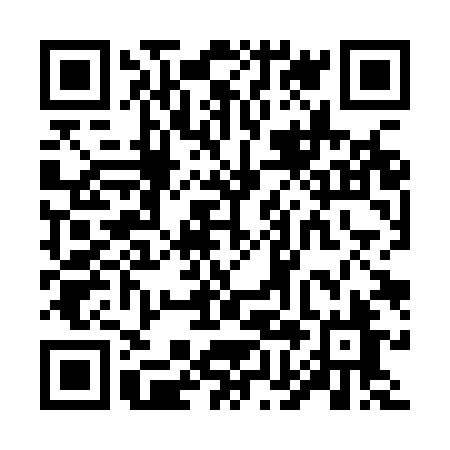 Ramadan times for Andali, ItalyMon 11 Mar 2024 - Wed 10 Apr 2024High Latitude Method: Angle Based RulePrayer Calculation Method: Muslim World LeagueAsar Calculation Method: HanafiPrayer times provided by https://www.salahtimes.comDateDayFajrSuhurSunriseDhuhrAsrIftarMaghribIsha11Mon4:414:416:1012:034:115:565:567:2012Tue4:404:406:0812:034:125:575:577:2113Wed4:384:386:0712:024:135:585:587:2214Thu4:374:376:0512:024:145:595:597:2315Fri4:354:356:0412:024:156:006:007:2416Sat4:334:336:0212:014:156:016:017:2517Sun4:324:326:0112:014:166:026:027:2618Mon4:304:305:5912:014:176:036:037:2719Tue4:284:285:5812:014:186:046:047:2820Wed4:274:275:5612:004:186:056:057:2921Thu4:254:255:5412:004:196:066:067:3022Fri4:234:235:5312:004:206:076:077:3223Sat4:214:215:5111:594:216:086:087:3324Sun4:204:205:5011:594:216:096:097:3425Mon4:184:185:4811:594:226:106:107:3526Tue4:164:165:4611:584:236:116:117:3627Wed4:154:155:4511:584:236:126:127:3728Thu4:134:135:4311:584:246:136:137:3829Fri4:114:115:4211:584:256:146:147:3930Sat4:094:095:4011:574:256:156:157:4131Sun5:075:076:3912:575:267:167:168:421Mon5:065:066:3712:575:277:177:178:432Tue5:045:046:3512:565:277:187:188:443Wed5:025:026:3412:565:287:197:198:454Thu5:005:006:3212:565:287:207:208:465Fri4:594:596:3112:565:297:217:218:486Sat4:574:576:2912:555:307:227:228:497Sun4:554:556:2812:555:307:237:238:508Mon4:534:536:2612:555:317:247:248:519Tue4:514:516:2512:545:317:257:258:5210Wed4:504:506:2312:545:327:267:268:54